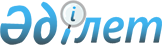 О районном бюджете на 2013-2015 годы
					
			Утративший силу
			
			
		
					Решение Таскалинского районного маслихата Западно-Казахстанской области от 21 декабря 2012 года № 7-9. Зарегистрировано Департаментом юстиции Западно-Казахстанской области 10 января 2013 года № 3137. Утратило силу решением Таскалинского районного маслихата Западно-Казахстанской области от 18 марта 2014 года № 22-8      Сноска. Утратило силу решением Таскалинского районного маслихата Западно-Казахстанской области от 18.03.2014 № 22-8      В соответствии с Бюджетным кодексом Республики Казахстан от 4 декабря 2008 года, Законом Республики Казахстан от 23 января 2001 года "О местном государственном управлении и самоуправлении в Республики Казахстан" и решением Западно-Казахстанского областного маслихата от 7 декабря 2012 года № 5-2 "Об областном бюджете на 2013-2015 годы" (зарегистрированное в Реестре государственной регистрации нормативных правовых актов за № 3118) районный маслихат РЕШИЛ:



      1. Утвердить районный бюджет на 2013-2015 годы согласно приложениям 1, 2 и 3 соответственно, в том числе на 2013 год в следующих объемах:

      1) доходы – 2 010 265 тысяч тенге, в том числе:

      налоговые поступления – 279 554 тысячи тенге;

      неналоговые поступления – 3 010 тысяч тенге;

      поступления от продажи основного капитала – 6 062 тысяч тенге;

      поступления трансфертов – 1 721 639 тысяч тенге;

      2) затраты – 2 033 930 тысяч тенге;

      3) чистое бюджетное кредитование – 70 030 тысяч тенге, в том числе:

      бюджетные кредиты – 77 895 тысяч тенге;

      погашение бюджетных кредитов – 7 865 тысяч тенге;

      4) сальдо по операциям с финансовыми активами – 0 тысяч тенге, в том числе:

      приобретение финансовых активов – 0 тысяч тенге;

      поступления от продажи финансовых активов государства – 0 тысяч тенге;

      5) дефицит (профицит) бюджета – -93 695 тысяч тенге;

      6) финансирование дефицита (использование профицита) бюджета – 93 695 тысяч тенге, в том числе:

      поступление займов – 77 895 тысяч тенге;

      погашение займов – -7 865 тысяч тенге;

      используемые остатки бюджетных средств – 23 665 тысяч тенге.

      Сноска. Пункт 1 с изменениями, внесенными решением Таскалинского районного маслихата Западно-Казахстанской области от 12.07.2013 № 13-1, от 14.11.2013 № 16-3, от 18.12.2013 № 19-1 (вводится в действие с 01.01.2013).



      2. Поступления в районный бюджет на 2013 год формируются в соответствии с Бюджетным кодексом Республики Казахстан, решением Западно-Казахстанского областного маслихата от 7 декабря 2012 года № 5-2 "Об областном бюджете на 2013-2015 годы" и согласно пункту 4 настоящего решения.



      3. Принять к сведению и руководству статью 9 Закона Республики Казахстан "О республиканском бюджете на 2013-2015 годы".



      4. Установить на 2013 год норматив распределения доходов, для обеспечения сбалансированности районного бюджета, по следующим подклассам доходов:

      1) индивидуальный подоходный налог зачисляется в районный бюджет в размере – 100%;

      2) социальный налог зачисляется в районный бюджет в размере – 100 %.



      5. Деньги от реализации товаров и услуг, предоставляемых государственными учреждениями, подведомственных местным исполнительным органам, используются ими в порядке, определяемом Бюджетным кодексом Республики Казахстан и Правительством Республики Казахстан.



      6. Учесть в районном бюджете на 2013 год следующие поступления с вышестоящих бюджетов:

      1) целевые трансферты и бюджетные кредиты – 432 407 тысяч тенге, в том числе:

      на оснащение учебным оборудованием кабинетов физики, химии, биологии в государственных учреждениях основного среднего и общего среднего образования – 4 097 тысяч тенге;

      на обеспечение оборудованием, программным обеспечением детей-инвалидов, обучающихся на дому – 1 031 тысяча тенге;

      на реализацию государственного образовательного заказа в дошкольных организациях образования – 30 055 тысяч тенге;

      на ежемесячную выплату денежных средств опекунам (попечителям) на содержание ребенка сироты (детей-сирот) и ребенка (детей), оставшегося без попечения родителей – 3 801 тысяча тенге;

      на увеличение размера доплаты за квалификационную категорию учителям школ и воспитателям дошкольных организаций образования – 16 623 тысячи тенге;

      на повышение оплаты труда учителям, прошедшим повышение квалификации по трехуровневой системе – 2 824 тысячи тенге;

      капитальный ремонт здания средней общеобразовательной школы-интерната имени Ыбырая Алтынсарина в селе Таскала – 0 тысяч тенге;

      на повышение квалификации и переподготовку кадров – 0 тысяч тенге;

      на частичное субсидирование заработной платы – 0 тысяч тенге;

      на молодежную практику – 0 тысяч тенге;

      на обеспечение деятельности центров занятости населения – 0 тысяч тенге;

      на предоставление субсидий на переезд – 0 тысяч тенге;

      на проведение противоэпизоотических мероприятий – 35 494 тысячи тенге;

      на реализацию мер социальной поддержки специалистов – 10 628 тысяч тенге;

      на реализацию мер по содействию экономическому развитию регионов в рамках программы "Развитие регионов" – 10 612 тысяч тенге;

      реконструкция водопровода села Актау – 101 087 тысяч тенге;

      реконструкция водопровода села Достык – 62 762 тысячи тенге;

      на строительство и (или) приобретение служебного жилища – 0 тысяч тенге;

      на проектирование, развитие, обустройство и (или) приобретение инженерно-коммуникационной инфраструктуры – 0 тысяч тенге;

      бюджетные кредиты на реализацию мер социальной поддержки специалистов – 77 895 тысяч тенге;

      на водоснабжение села Оян Таскалинского района Западно-Казахстанской области – 18 113 тысяч тенге;

      на водоснабжение села Таскала Таскалинского района Западно-Казахстанской области – 43 934 тысяч тенге;

      30% на разработку проектно-сметной документации "Реконструкция водопровода села Амангельды Таскалинского района Западно- Казахстанской области" – 4 190 тысяч тенге";

      30% на разработку проектно-сметной документации "Реконструкция водопровода села 2-Чижа Таскалинского района Западно- Казахстанской области" – 877 тысяч тенге";

      30% на разработку проектно-сметной документации "Реконструкция водопровода села Мерей Таскалинского района Западно- Казахстанской области" – 3 457 тысяч тенге;

      на увеличение штатной численности местных исполнительных органов – 4 927 тысяч тенге.

      2) субвенции – 1 367 127 тысяч тенге.

      Сноска. Пункт 6 с изменениями, внесенными решением Таскалинского районного маслихата Западно-Казахстанской области от 12.07.2013 № 13-1, от 14.11.2013 № 16-3, от 18.12.2013 № 19-1 (вводится в действие с 01.01.2013).



      7. Учесть, что в районном бюджете на 2013 год предусмотрен целевой трансферт в областной бюджет в связи с передачей функций упраздненной ревизионной комиссии районного маслихата в сумме 3 121 тысяча тенге.



      8. Утвердить резерв местного исполнительного органа района на 2013 год в размере 2 763 тысячи тенге.

      Сноска. Пункт 8 с изменениями, внесенными решением Таскалинского районного маслихата Западно-Казахстанской области от 14.11.2013 № 16-3, от 18.12.2013 № 19-1 (вводится в действие с 01.01.2013).



      9. Установить специалистам здравоохранения, социального обеспечения, образования, культуры, спорта и ветеринарии, работающим в сельских населенных пунктах повышение на двадцать пять процентов окладов и тарифных ставок по сравнению со ставками специалистов, занимающихся этими видами деятельности в городских условиях, с 1 января 2013 года.



      10. Установить перечень местных бюджетных программ, не подлежащих секвестру в процессе исполнения районного бюджета на 2013 год согласно приложению 4.



      11. Утвердить перечень бюджетных программ аульных округов на 2013 год согласно приложению 5.



      12. Настоящее решение вводится в действие с 1 января 2013 года.      Председатель сессии              В. Фролов

      Секретарь районного маслихата    С. Рахимов

Приложение 1

к решению районного маслихата

от 21 декабря 2012 года № 7-9 Районный бюджет на 2013 год     Сноска. Приложение 1 в редакции решения Таскалинского районного маслихата Западно-Казахстанской области от 18.12.2013 № 19-1 (вводится в действие с 01.01.2013).(тысяч тенге)

Приложение 2

к решению районного маслихата

от 21 декабря 2012 года № 7-9 Районный бюджет на 2014 год(тыс. тенге)

Приложение 3

к решению районного маслихата

от 21 декабря 2012 года № 7-9 Районный бюджет на 2015 год(тыс. тенге)

Приложение 4

к решению районного маслихата

от 21 декабря 2012 года № 7-9 Перечень местных бюджетных программ,

не подлежащих секвестру в процессе

исполнения районного бюджета на 2013 год

Приложение 5

к решению районного маслихата

от 21 декабря 2012 года № 7-9 Перечень бюджетных программ аульных

округов в районном бюджете на 2013 год
					© 2012. РГП на ПХВ «Институт законодательства и правовой информации Республики Казахстан» Министерства юстиции Республики Казахстан
				КатегорияКатегорияКатегорияКатегорияКатегорияСуммаКлассКлассКлассКлассСуммаПодклассПодклассПодклассСуммаСпецификаСпецификаСуммаНаименование123456I. Доходы2 010 2651Налоговые поступления279 55401Подоходный налог 92 4352Индивидуальный подоходный налог 92 43503Социальный налог82 8101Социальный налог82 81004Налоги на собственность96 4531Налоги на имущество77 4923Земельный налог1 2294Налог на транспортные средства13 2065Единый земельный налог4 52605Внутренние налоги на товары, работы и услуги5 9672Акцизы1 4703Поступления за использование природных и других ресурсов4904Сборы за ведение предпринимательской и профессиональной деятельности4 0055Налог на игорный бизнес207Прочие налоги641Прочие налоги6408Обязательные платежи, взимаемые за совершение юридически значимых действий и (или) выдачу документов уполномоченными на то государственными органами или должностными лицами1 8251Государственная пошлина1 8252Неналоговые поступления3 01001Доходы от государственной собственности1 9501Поступление части чистого дохода государственных предприятий55Доходы от аренды имущества, находящегося в государственной собственности1 94504Штрафы, пени, санкции, взыскания, налагаемые государственными учреждениями, финансируемыми из государственного бюджета, а также содержащимися и финансируемыми из бюджета (сметы расходов) Национального Банка Республики Казахстан 3981Штрафы, пени, санкции, взыскания, налагаемые государственными учреждениями, финансируемыми из государственного бюджета, а также содержащимися и финансируемыми из бюджета (сметы расходов) Национального Банка Республики Казахстан, за исключением поступлений от организаций нефтяного сектора 39806Прочие неналоговые поступления 6621Прочие неналоговые поступления 6623Поступления от продажи основного капитала6 06203Продажа земли и нематериальных активов6 0621Продажа земли 3 6872Продажа нематириальных активов2 3754Поступления трансфертов1 721 63902Трансферты из вышестоящих органов государственного управления1 721 6392Трансферты из областного бюджета1 721 639Функциональная группаФункциональная группаФункциональная группаФункциональная группаФункциональная группаСуммаФункциональная подгруппаФункциональная подгруппаФункциональная подгруппаФункциональная подгруппаСуммаАдминистратор бюджетных программАдминистратор бюджетных программАдминистратор бюджетных программСуммаПрограммаПрограммаСуммаНаименование123456II. Затраты2 033 93001Государственные услуги общего характера172 3821Представительные, исполнительные и другие органы, выполняющие общие функции государственного управления157 897112Аппарат маслихата района (города областного значения)12 633001Услуги по обеспечению деятельности маслихата района (города областного значения)12 494003Капитальные расходы государственного органа139122Аппарат акима района (города областного значения)47 776001Услуги по обеспечению деятельности акима района (города областного значения)43 335003Капитальные расходы государственного органа4 441123Аппарат акима района в городе, города районного значения, поселка, аула (села), аульного (сельского) округа97 488001Услуги по обеспечению деятельности акима района в городе, города районного значения, поселка, аула (села), аульного (сельского) округа96 045022Капитальные расходы государственного органа1 4439Прочие государственные услуги общего характера14 485459Отдел экономики и финансов района (города областного значения)14 485001Услуги по реализации государственной политики в области формирования и развития экономической политики, государственного планирования, исполнения бюджета и управления коммунальной собственностью района (города областного значения)14 335015Капитальные расходы государственного органа15002Оборона3 4511Военные нужды1 136122Аппарат акима района (города областного значения)1 136005Мероприятия в рамках исполнения всеобщей воинской обязанности1 1362Организация работы по чрезвычайным ситуациям2 315122Аппарат акима района (города областного значения)2 315006Предупреждение и ликвидация чрезвычайных ситуаций масштаба района (города областного значения)1 693007Мероприятия по профилактике и тушению степных пожаров районного (городского) масштаба, а также пожаров в населенных пунктах, в которых не созданы органы государственной противопожарной службы62203Общественный порядок, безопасность, правовая, судебная, уголовно-исполнительная деятельность329Прочие услуги в области общественного порядка и безопасности32458Отдел жилищно-коммунального хозяйства, пассажирского транспорта и автомобильных дорог района (города областного значения)32021Обеспечение безопасности дорожного движения в населенных пунктах3204Образование1 144 1341Дошкольное воспитание и обучение106 489464Отдел образования района (города областного значения)106 489009Обеспечение деятельности организаций дошкольного воспитания и обучения76 434040Реализация государственного образовательного заказа в дошкольных организациях образования 30 0552Начальное, основное среднее и общее среднее образование993 066464Отдел образования района (города областного значения)993 066003Общеобразовательное обучение939 370006Дополнительное образование для детей53 6969Прочие услуги в области образования44 579464Отдел образования района (города областного значения)44 579001Услуги по реализации государственной политики на местном уровне в области образования 6 855005Приобретение и доставка учебников, учебно-методических комплексов для государственных учреждений образования района (города областного значения)13 010007Проведение школьных олимпиад, внешкольных мероприятий и конкурсов районного (городского) масштаба147015Ежемесячная выплата денежных средств опекунам (попечителям) на содержание ребенка-сироты (детей-сирот), и ребенка (детей), оставшегося без попечения родителей3 801020Обеспечение оборудованием, программным обеспечением детей-инвалидов, обучающихся на дому1 031067Капитальные расходы подведомственных государственных учреждений и организаций19 735068Обеспечение повышения компьютерной грамотности населения005Здравоохранение3229Прочие услуги в области здравоохранения322123Аппарат акима района в городе, города районного значения, поселка, аула (села), аульного (сельского) округа322002Организация в экстренных случаях доставки тяжелобольных людей до ближайшей организации здравоохранения, оказывающей врачебную помощь32206Социальная помощь и социальное обеспечение 95 5562Социальная помощь72 934451Отдел занятости и социальных программ района (города областного значения)72 934002Программа занятости22 918005Государственная адресная социальная помощь6 567006Оказание жилищной помощи685007Социальная помощь отдельным категориям нуждающихся граждан по решениям местных представительных органов3 940010Материальное обеспечение детей-инвалидов, воспитывающихся и обучающихся на дому844014Оказание социальной помощи нуждающимся гражданам на дому20 349016Государственные пособия на детей до 18 лет10 036017Обеспечение нуждающихся инвалидов обязательными гигиеническими средствами и предоставление услуг специалистами жестового языка, индивидуальными помощниками в соответствии с индивидуальной программой реабилитации инвалида5 500023Обеспечение деятельности центров занятости населения2 0959Прочие услуги в области социальной помощи и социального обеспечения22 622451Отдел занятости и социальных программ района (города областного значения)22 622001Услуги по реализации государственной политики на местном уровне в области обеспечения занятости и реализации социальных программ для населения22 209011Оплата услуг по зачислению, выплате и доставке пособий и других социальных выплат41307Жилищно-коммунальное хозяйство284 8261Жилищное хозяйство2 716123Аппарат акима района в городе, города районного значения, поселка, аула (села), аульного (сельского) округа500007Организация сохранения государственного жилищного фонда города районного значения, поселка, аула (села), аульного (сельского) округа500458Отдел жилищно-коммунального хозяйства, пассажирского транспорта и автомобильных дорог района (города областного значения)1 300003Организация сохранения государственного жилищного фонда0004Обеспечение жильем отдельных категорий граждан1 300031Изготовление технических паспортов на объекты кондоминиумов0464Отдел образования района (города областного значения)400026Ремонт объектов в рамках развития сельских населенных пунктов по Программе занятости 2020400466Отдел архитектуры, градостроительства и строительства района (города областного значения)516003Проектирование, строительство и (или) приобретение жилья коммунального жилищного фонда251004Проектирование, развитие, обустройство и (или) приобретение инженерно-коммуникационной инфраструктуры95072Строительство и (или) приобретение служебного жилища и развитие и (или) приобретение инженерно-коммуникационной инфраструктуры в рамках Программы занятости 20201702Коммунальное хозяйство248 531123Аппарат акима района в городе, города районного значения, поселка, аула (села), аульного (сельского) округа2 681014Организация водоснабжения населенных пунктов2 681458Отдел жилищно-коммунального хозяйства, пассажирского транспорта и автомобильных дорог района (города областного значения)7 706012Функционирование системы водоснабжения и водоотведения7 706466Отдел архитектуры, градостроительства и строительства района (города областного значения)238 144058Развитие системы водоснабжения и водоотведения в сельских населенных пунктах238 1443Благоустройство населенных пунктов33 579123Аппарат акима района в городе, города районного значения, поселка, аула (села), аульного (сельского) округа18 474008Освещение улиц населенных пунктов5 082009Обеспечение санитарии населенных пунктов1 792011Благоустройство и озеленение населенных пунктов11 600458Отдел жилищно-коммунального хозяйства, пассажирского транспорта и автомобильных дорог района (города областного значения)15 105015Освещение улиц в населенных пунктах1 112016Обеспечение санитарии населенных пунктов0018Благоустройство и озеленение населенных пунктов13 99308Культура, спорт, туризм и информационное пространство202 6301Деятельность в области культуры105 076457Отдел культуры, развития языков, физической культуры и спорта района (города областного значения)105 076003Поддержка культурно-досуговой работы105 0762Спорт5 873457Отдел культуры, развития языков, физической культуры и спорта района (города областного значения)5 873009Проведение спортивных соревнований на районном (города областного значения) уровне1 330010Подготовка и участие членов сборных команд района (города областного значения) по различным видам спорта на областных спортивных соревнованиях4 5433Информационное пространство67 073456Отдел внутренней политики района (города областного значения)7 126002Услуги по проведению государственной информационной политики через газеты и журналы 5 964005Услуги по проведению государственной информационной политики через телерадиовещание1 162457Отдел культуры, развития языков, физической культуры и спорта района (города областного значения)59 947006Функционирование районных (городских) библиотек59 185007Развитие государственного языка и других языков народа Казахстана7629Прочие услуги по организации культуры, спорта, туризма и информационного пространства24 608456Отдел внутренней политики района (города областного значения)14 416001Услуги по реализации государственной политики на местном уровне в области информации, укрепления государственности и формирования социального оптимизма граждан10 112003Реализация мероприятий в сфере молодежной политики4 000006Капитальные расходы государственного органа304457Отдел культуры, развития языков, физической культуры и спорта района (города областного значения)10 192001Услуги по реализации государственной политики на местном уровне в области культуры, развития языков, физической культуры и спорта 9 292032Капитальные расходы подведомственных государственных учреждений и организаций90010Сельское, водное, лесное, рыбное хозяйство, особо охраняемые природные территории, охрана окружающей среды и животного мира, земельные отношения54 7571Сельское хозяйство11 084459Отдел экономики и финансов района (города областного значения)10 634099Реализация мер по оказанию социальной поддержки специалистов10 634475Отдел предпринимательства, сельского хозяйства и ветеринарии района (города областного значения)450007Организация отлова и уничтожения бродячих собак и кошек4506Земельные отношения8 179463Отдел земельных отношений района (города областного значения)8 179001Услуги по реализации государственной политики в области регулирования земельных отношений на территории района (города областного значения)7 754007Капитальные расходы государственного органа4259Прочие услуги в области сельского, водного, лесного, рыбного хозяйства, охраны окружающей среды и земельных отношений35 494475Отдел предпринимательства, сельского хозяйства и ветеринарии района (города областного значения)35 494013Проведение противоэпизоотических мероприятий35 49411Промышленность, архитектурная, градостроительная и строительная деятельность8 4962Архитектурная, градостроительная и строительная деятельность8 496466Отдел архитектуры, градостроительства и строительства района (города областного значения)8 496001Услуги по реализации государственной политики в области строительства, улучшения архитектурного облика городов, районов и населенных пунктов области и обеспечению рационального и эффективного градостроительного освоения территории района (города областного значения)8 396015Капитальные расходы государственного органа10012Транспорт и коммуникации27 3831Автомобильный транспорт27 383123Аппарат акима района в городе, города районного значения, поселка, аула (села), аульного (сельского) округа62013Обеспечение функционирования автомобильных дорог в городах районного значения, поселках, аулах (селах), аульных (сельских) округах62458Отдел жилищно-коммунального хозяйства, пассажирского транспорта и автомобильных дорог района (города областного значения)27 321023Обеспечение функционирования автомобильных дорог27 32113Прочие36 1659Прочие36 165123Аппарат акима района в городе, города районного значения, поселка, аула (села), аульного (сельского) округа10 612040Реализация мер по содействию экономическому развитию регионов в рамках Программы "Развитие регионов" 10 612458Отдел жилищно-коммунального хозяйства, пассажирского транспорта и автомобильных дорог района (города областного значения)9 523001Услуги по реализации государственной политики на местном уровне в области жилищно-коммунального хозяйства, пассажирского транспорта и автомобильных дорог 8 808013Капитальные расходы государственного органа715459Отдел экономики и финансов района (города областного значения)2 763012Резерв местного исполнительного органа района (города областного значения) 2 763475Отдел предпринимательства, сельского хозяйства и ветеринарии района (города областного значения)13 267001Услуги по реализации государственной политики на местном уровне в области развития предпринимательства, промышленности, сельского хозяйства и ветеринарии12 847003Капитальные расходы государственного органа42014Обслуживание долга161Обслуживание долга16459Отдел экономики и финансов района (города областного значения)16021Обслуживание долга местных исполнительных органов по выплате вознаграждений и иных платежей по займам из областного бюджета1615Трансферты3 7801Трансферты3 780459Отдел экономики и финансов района (города областного значения)3 780006Возврат неиспользованных (недоиспользованных) целевых трансфертов659024Целевые текущие трансферты в вышестоящие бюджеты в связи с передачей функций государственных органов из нижестоящего уровня государственного управления в вышестоящий3 121III. Чистое бюджетное кредитование70 030Бюджетные кредиты77 89510Сельское, водное, лесное, рыбное хозяйство, особо охраняемые природные территории, охрана окружающей среды и животного мира, земельные отношения77 8951Сельское хозяйство77 895459Отдел экономики и финансов района (города областного значения)77 895018Бюджетные кредиты для реализации мер социальной поддержки специалистов77 895КатегорияКатегорияКатегорияКатегорияКатегорияСуммаКлассКлассКлассКлассСуммаПодклассПодклассПодклассСуммаНаименованиеСуммаПогашение бюджетных кредитов 5Погашение бюджетных кредитов7 86501Погашение бюджетных кредитов7 8651Погашение бюджетных кредитов, выданных из государственного бюджета7 865IV. САЛЬДО ПО ОПЕРАЦИЯМ С ФИНАНСОВЫМИ АКТИВАМИ0Функциональная группаФункциональная группаФункциональная группаФункциональная группаФункциональная группаСуммаПодфункцияПодфункцияПодфункцияПодфункцияСуммаУчреждениеУчреждениеУчреждениеСуммаПрограммаПрограммаСуммаНаименованиеСуммаПриобретение финансовых активов013Прочие09Прочие0456Отдел внутренней политики района (города областного значения)0065Формирование или увеличение уставного капитала юридических лиц0458Отдел жилищно-коммунального хозяйства, пассажирского транспорта и автомобильных дорог района (города областного значения)0065Формирование или увеличение уставного капитала юридических лиц0КатегорияКатегорияКатегорияКатегорияКатегорияСуммаКлассКлассКлассКлассСуммаПодклассПодклассПодклассСуммаНаименованиеСуммаПоступления от продажи финансовых активов государства 6Поступления от продажи финансовых активов государства001Поступления от продажи финансовых активов государства01Поступления от продажи финансовых активов внутри страны0V. ДЕФИЦИТ (ПРОФИЦИТ) БЮДЖЕТА-93 695VI. ФИНАНСИРОВАНИЕ ДЕФИЦИТА (ИСПОЛЬЗОВАНИЕ ПРОФИЦИТА) БЮДЖЕТА93 695КатегорияКатегорияКатегорияКатегорияСуммаКлассКлассКлассСуммаПодклассПодклассСуммаНаименованиеСумма12356I. Доходы1 700 484Налоговые поступления276 82801Подоходный налог 100 2352Индивидуальный подоходный налог 100 23503Социальный налог86 8061Социальный налог86 80604Налоги на собственность83 8051Налоги на имущество68 6503Земельный налог9654Налог на транспортные средства11 9405Единый земельный налог2 25005Внутренние налоги на товары, работы и услуги4 7402Акцизы1 0153Поступление за использование природных и других ресурсов3004Сборы за ведение предпринимательской и профессиональной деятельности3 3955Налог на игорный бизнес3008Обязательные платежи, взимаемые за совершение юридически значимых действий и (или) выдачу документов уполномоченными на то государственными органами или должностными лицами1 2421Государственная пошлина1 242Неналоговые поступления3 50001Доходы от государственной собственности5005Доходы от аренды имущества, находящегося в государственной собственности50006Прочие неналоговые поступления3 0001Прочие неналоговые поступления3 000Поступления от продажи основного капитала60003Продажа земли и нематериальных активов6001Продажа земли 600Поступления трансфертов1 419 55602Трансферты из вышестоящих органов государственного управления1 419 5562Трансферты из областного бюджета1 419 556Функциональная группаФункциональная группаФункциональная группаФункциональная группаФункциональная группаСуммаФункциональная подгруппаФункциональная подгруппаФункциональная подгруппаФункциональная подгруппаСуммаАдминистратор бюджетных программАдминистратор бюджетных программАдминистратор бюджетных программСуммаПрограммаПрограммаСуммаНаименование123456II. Затраты1 700 48401Государственные услуги общего характера166 7761Представительные, исполнительные и другие органы, выполняющие общие функции государственного управления152 021112Аппарат маслихата района (города областного значения)12 676001Услуги по обеспечению деятельности маслихата района (города областного значения)12 676122Аппарат акима района (города областного значения)47 086001Услуги по обеспечению деятельности акима района (города областного значения)47 086123Аппарат акима района в городе, города районного значения, поселка, аула (села), аульного (сельского) округа92 259001Услуги по обеспечению деятельности акима района в городе, города районного значения, поселка, аула (села), аульного (сельского) округа92 259022Капитальные расходы государственного органа9Прочие государственные услуги общего характера14 755459Отдел экономики и финансов района (города областного значения)14 755001Услуги по реализации государственной политики в области формирования и развития экономической политики, государственного планирования, исполнения бюджета и управления коммунальной собственностью района (города областного значения)14 75502Оборона3 6841Военные нужды1 533122Аппарат акима района (города областного значения)1 533005Мероприятия в рамках исполнения всеобщей воинской обязанности1 5332Организация работы по чрезвычайным ситуациям2 151122Аппарат акима района (города областного значения)2 151006Предупреждение и ликвидация чрезвычайных ситуаций масштаба района (города областного значения)1 456007Мероприятия по профилактике и тушению степных пожаров районного (городского) масштаба, а также пожаров в населенных пунктах, в которых не созданы органы государственной противопожарной службы69503Общественный порядок, безопасность, правовая, судебная, уголовно-исполнительная деятельность349Прочие услуги в области общественного порядка и безопасности34458Отдел жилищно-коммунального хозяйства, пассажирского транспорта и автомобильных дорог района (города областного значения)34021Обеспечение безопасности дорожного движения в населенных пунктах3404Образование1 084 3761Дошкольное воспитание и обучение75 272464Отдел образования района (города областного значения)75 272009Обеспечение деятельности организаций дошкольного воспитания и обучения75 2722Начальное, основное среднее и общее среднее образование988 393464Отдел образования района (города областного значения)988 393003Общеобразовательное обучение933 396006Дополнительное образование для детей54 9979Прочие услуги в области образования20 711464Отдел образования района (города областного значения)20 711001Услуги по реализации государственной политики на местном уровне в области образования 6 906005Приобретение и доставка учебников, учебно-методических комплексов для государственных учреждений образования района (города областного значения)13 657007Проведение школьных олимпиад, внешкольных мероприятий и конкурсов районного (городского) масштаба14805Здравоохранение3449Прочие услуги в области здравоохранения344123Аппарат акима района в городе, города районного значения, поселка, аула (села), аульного (сельского) округа344002Организация в экстренных случаях доставки тяжелобольных людей до ближайшей организации здравоохранения, оказывающей врачебную помощь34406Социальное обеспечение и социальная помощь102 4562Социальная помощь79 276451Отдел занятости и социальных программ района (города областного значения)79 276002Программа занятости22 614005Государственная адресная социальная помощь8 453006Оказание жилищной помощи1 284007Социальная помощь отдельным категориям нуждающихся граждан по решениям местных представительных органов3 745010Материальное обеспечение детей-инвалидов, воспитывающихся и обучающихся на дому1 231014Оказание социальной помощи нуждающимся гражданам на дому20 513016Государственные пособия на детей до 18 лет13 450017Обеспечение нуждающихся инвалидов обязательными гигиеническими средствами и предоставление услуг специалистами жестового языка, индивидуальными помощниками в соответствии с индивидуальной программой реабилитации инвалида5 885023Обеспечение деятельности центров занятости населения2 1019Прочие услуги в области социальной помощи и социального обеспечения23 180451Отдел занятости и социальных программ района (города областного значения)23 180001Услуги по реализации государственной политики на местном уровне в области обеспечения занятости и реализации социальных программ для населения22 467011Оплата услуг по зачислению, выплате и доставке пособий и других социальных выплат71307Жилищно-коммунальное хозяйство60 5491Жилищное хозяйство14 628123Аппарат акима района в городе, города районного значения, поселка, аула (села), аульного (сельского) округа0007Организация сохранения государственного жилищного фонда города районного значения, поселка, аула (села), аульного (сельского) округа0458Отдел жилищно-коммунального хозяйства, пассажирского транспорта и автомобильных дорог района (города областного значения)14 628003Организация сохранения государственного жилищного фонда004Обеспечение жильем отдельных категорий граждан14 6282Коммунальное хозяйство5 894123Аппарат акима района в городе, города районного значения, поселка, аула (села), аульного (сельского) округа4 703014Организация водоснабжения населенных пунктов4 703458Отдел жилищно-коммунального хозяйства, пассажирского транспорта и автомобильных дорог района (города областного значения)1 191012Функционирование системы водоснабжения и водоотведения1 1913Благоустройство населенных пунктов40 027123Аппарат акима района в городе, города районного значения, поселка, аула (села), аульного (сельского) округа19 923008Освещение улиц населенных пунктов4 641009Обеспечение санитарии населенных пунктов2 296011Благоустройство и озеленение населенных пунктов12 986458Отдел жилищно-коммунального хозяйства, пассажирского транспорта и автомобильных дорог района (города областного значения)20 104015Освещение улиц в населенных пунктах4 697016Обеспечение санитарии населенных пунктов0018Благоустройство и озеленение населенных пунктов15 40708Культура, спорт, туризм и информационное пространство187 9531Деятельность в области культуры95 599457Отдел культуры, развития языков, физической культуры и спорта района (города областного значения)95 599003Поддержка культурно-досуговой работы95 5992Спорт  2 988457Отдел культуры, развития языков, физической культуры и спорта района (города областного значения)2 988009Проведение спортивных соревнований на районном (города областного значения) уровне1 422010Подготовка и участие членов  сборных команд района (города областного значения) по различным видам спорта на областных спортивных соревнованиях1 5663Информационное пространство68 333456Отдел внутренней политики района (города областного значения)7 234002Услуги по проведению государственной информационной политики через газеты и журналы 6 054005Услуги по проведению государственной информационной политики через телерадиовещание1 180457Отдел культуры, развития языков, физической культуры и спорта района (города областного значения)61 099006Функционирование районных (городских) библиотек60 284007Развитие государственного языка и других языков народа Казахстана8159Прочие услуги по организации культуры, спорта, туризма и информационного пространства21 033456Отдел внутренней политики района (города областного значения)11 436001Услуги по реализации государственной политики на местном уровне в области информации, укрепления государственности и формирования социального оптимизма граждан9 436003Реализация региональных программ в сфере молодежной политики2 000457Отдел культуры, развития языков, физической культуры и спорта района (города областного значения)9 597001Услуги по реализации государственной политики на местном уровне в области культуры, развития языков, физической культуры и спорта 9 59710Сельское, водное, лесное, рыбное хозяйство, особо охраняемые природные территории, охрана окружающей среды и животного мира, земельные отношения8 5021Сельское хозяйство475475Отдел предпринимательства, сельского хозяйства и ветеринарии района (города областного значения)475007Организация отлова и уничтожения бродячих собак и кошек4756Земельные отношения8 027463Отдел земельных отношений района (города областного значения)8 027001Услуги по реализации государственной политики в области регулирования земельных отношений на территории района (города областного значения)8 02711Промышленность, архитектурная, градостроительная и строительная деятельность8 4732Архитектурная, градостроительная и строительная деятельность8 473466Отдел архитектуры, градостроительства и строительства района (города областного значения)8 473001Услуги по реализации государственной политики  в области строительства, улучшения архитектурного облика городов, районов и населенных пунктов области и обеспечению рационального и эффективного градостроительного освоения территории района (города областного значения)8 47312Транспорт и коммуникации53 0881Автомобильный транспорт53 088123Аппарат акима района в городе, города районного значения, поселка, аула (села), аульного (сельского) округа1 832013Обеспечение функционирования автомобильных дорог в городах районного значения, поселках, аулах (селах), аульных (сельских) округах1 832458Отдел жилищно-коммунального хозяйства, пассажирского транспорта и автомобильных дорог района (города областного значения)51 256023Обеспечение функционирования автомобильных дорог51 25613Прочие24 2499Прочие24 249458Отдел жилищно-коммунального хозяйства, пассажирского транспорта и автомобильных дорог района (города областного значения)7 556001Услуги по реализации государственной политики на местном уровне в области жилищно-коммунального хозяйства, пассажирского транспорта и автомобильных дорог 7 556459Отдел экономики и финансов района (города областного значения)5 618012Резерв местного исполнительного органа района (города областного значения) 5 618475Отдел предпринимательства, сельского хозяйства и ветеринарии района (города областного значения)11 075001Услуги по реализации государственной политики на местном уровне в области развития предпринимательства, промышленности, сельского хозяйства и ветеринарии11 07515Трансферты01Трансферты0459Отдел экономики и финансов района (города областного значения)0006Возврат неиспользованных (недоиспользованных) целевых трансфертов0III. Чистое бюджетное кредитование0Бюджетные кредиты010Сельское, водное, лесное, рыбное хозяйство, особо охраняемые природные территории, охрана окружающей среды и животного мира, земельные отношения01Сельское хозяйство0459Отдел экономики и финансов района (города областного значения)0018Бюджетные кредиты для реализации мер социальной поддержки специалистов0КатегорияКатегорияКатегорияКатегорияКатегорияСуммаКлассКлассКлассКлассСуммаПодклассПодклассПодклассСуммаНаименованиеСуммаПогашение бюджетных кредитов 05Погашение бюджетных кредитов001Погашение бюджетных кредитов01Погашение бюджетных кредитов, выданных из государственного бюджета0IV. САЛЬДО ПО ОПЕРАЦИЯМ С ФИНАНСОВЫМИ АКТИВАМИ0Функциональная группаФункциональная группаФункциональная группаФункциональная группаФункциональная группаСуммаПодфункцияПодфункцияПодфункцияПодфункцияСуммаУчреждениеУчреждениеУчреждениеСуммаПрограммаПрограммаСуммаНаименованиеСуммаПриобретение финансовых активов013Прочие09Прочие0456Отдел внутренней политики района (города областного значения)0065Формирование или увеличение уставного капитала юридических лиц0458Отдел жилищно-коммунального хозяйства, пассажирского транспорта и автомобильных дорог района (города областного значения)0065Формирование или увеличение уставного капитала юридических лиц0КатегорияКатегорияКатегорияКатегорияКатегорияСуммаКлассКлассКлассКлассСуммаПодклассПодклассПодклассСуммаНаименованиеСуммаПоступления от продажи финансовых активов государства 6Поступления от продажи финансовых активов государства001Поступления от продажи финансовых активов государства01Поступления от продажи финансовых активов внутри страны0V. ДЕФИЦИТ (ПРОФИЦИТ) БЮДЖЕТА0VI. ФИНАНСИРОВАНИЕ ДЕФИЦИТА (ИСПОЛЬЗОВАНИЕ ПРОФИЦИТА) БЮДЖЕТА0КатегорияКатегорияКатегорияКатегорияСуммаКлассКлассКлассСуммаПодклассПодклассСуммаНаименованиеСумма12356I. Доходы1 742 593Налоговые поступления281 36901Подоходный налог 103 0822Индивидуальный подоходный налог 103 08203Социальный налог88 4501Социальный налог88 45004Налоги на собственность83 8551Налоги на имущество68 7003Земельный налог9654Налог на транспортные средства11 9405Единый земельный налог2 25005Внутренние налоги на товары, работы и услуги4 7402Акцизы1 0153Поступление за использование природных и других ресурсов3004Сборы за ведение предпринимательской и профессиональной деятельности3 3955Налог на игорный бизнес3008Обязательные платежи, взимаемые за совершение юридически значимых действий и (или) выдачу документов уполномоченными на то государственными органами или должностными лицами1 2421Государственная пошлина1 242Неналоговые поступления3 50001Доходы от государственной собственности5005Доходы от аренды имущества, находящегося в государственной собственности50006Прочие неналоговые поступления3 0001Прочие неналоговые поступления3 000Поступления от продажи основного капитала60003Продажа земли и нематериальных активов6001Продажа земли 600Поступления трансфертов1 457 12402Трансферты из вышестоящих органов государственного управления1 457 1242Трансферты из областного бюджета1 457 124Функциональная группаФункциональная группаФункциональная группаФункциональная группаФункциональная группаСуммаФункциональная подгруппаФункциональная подгруппаФункциональная подгруппаФункциональная подгруппаСуммаАдминистратор бюджетных программАдминистратор бюджетных программАдминистратор бюджетных программСуммаПрограммаПрограммаСуммаНаименование123456II. Затраты1 742 59301Государственные услуги общего характера169 1881Представительные, исполнительные и другие органы, выполняющие общие функции государственного управления154 136112Аппарат маслихата района (города областного значения)12 826001Услуги по обеспечению деятельности маслихата района (города областного значения)12 826122Аппарат акима района (города областного значения)47 774001Услуги по обеспечению деятельности акима района (города областного значения)47 774123Аппарат акима района в городе, города районного значения, поселка, аула (села), аульного (сельского) округа93 536001Услуги по обеспечению деятельности акима района в городе, города районного значения, поселка, аула (села), аульного (сельского) округа93 536022Капитальные расходы государственного органа09Прочие государственные услуги общего характера15 052459Отдел экономики и финансов района (города областного значения)15 052001Услуги по реализации государственной политики в области формирования и развития экономической политики, государственного планирования, исполнения бюджета и управления коммунальной собственностью района (города областного значения)15 05202Оборона3 8641Военные нужды1 562122Аппарат акима района (города областного значения)1 562005Мероприятия в рамках исполнения всеобщей воинской обязанности1 5622Организация работы по чрезвычайным ситуациям2 302122Аппарат акима района (города областного значения)2 302006Предупреждение и ликвидация чрезвычайных ситуаций масштаба района (города областного значения)1 558007Мероприятия по профилактике и тушению степных пожаров районного (городского) масштаба, а также пожаров в населенных пунктах, в которых не созданы органы государственной противопожарной службы74403Общественный порядок, безопасность, правовая, судебная, уголовно-исполнительная деятельность389Прочие услуги в области общественного порядка и безопасности38458Отдел жилищно-коммунального хозяйства, пассажирского транспорта и автомобильных дорог района (города областного значения)38021Обеспечение безопасности дорожного движения в населенных пунктах3804Образование1 088 9561Дошкольное воспитание и обучение75 261464Отдел образования района (города областного значения)75 261009Обеспечение деятельности организаций дошкольного воспитания и обучения75 2612Начальное, основное среднее и общее среднее образование992 910464Отдел образования района (города областного значения)992 910003Общеобразовательное обучение937 721006Дополнительное образование для детей55 1899Прочие услуги в области образования20 785464Отдел образования района (города областного значения)20 785001Услуги по реализации государственной политики на местном уровне в области образования 6 964005Приобретение и доставка учебников, учебно-методических комплексов для государственных учреждений образования района (города областного значения)13 672007Проведение школьных олимпиад, внешкольных мероприятий и конкурсов районного (городского) масштаба14905Здравоохранение3719Прочие услуги в области здравоохранения371123Аппарат акима района в городе, города районного значения, поселка, аула (села), аульного (сельского) округа371002Организация в экстренных случаях доставки тяжелобольных людей до ближайшей организации здравоохранения, оказывающей врачебную помощь37106Социальное обеспечение и социальная помощь105 8952Социальная помощь82 527451Отдел занятости и социальных программ района (города областного значения)82 527002Программа занятости24 197005Государственная адресная социальная помощь9 044006Оказание жилищной помощи1 374007Социальная помощь отдельным категориям нуждающихся граждан по решениям местных представительных органов4 007010Материальное обеспечение детей-инвалидов, воспитывающихся и обучающихся на дому1 317014Оказание социальной помощи нуждающимся гражданам на дому20 544016Государственные пособия на детей до 18 лет13 500017Обеспечение нуждающихся инвалидов обязательными гигиеническими средствами и предоставление услуг специалистами жестового языка, индивидуальными помощниками в соответствии с индивидуальной программой реабилитации инвалида6 297023Обеспечение деятельности центров занятости населения2 2479Прочие услуги в области социальной помощи и социального обеспечения23 368451Отдел занятости и социальных программ района (города областного значения)23 368001Услуги по реализации государственной политики на местном уровне в области обеспечения занятости и реализации социальных программ для населения22 655011Оплата услуг по зачислению, выплате и доставке пособий и других социальных выплат71307Жилищно-коммунальное хозяйство60 6651Жилищное хозяйство14 881123Аппарат акима района в городе, города районного значения, поселка, аула (села), аульного (сельского) округа0007Организация сохранения государственного жилищного фонда города районного значения, поселка, аула (села), аульного (сельского) округа0458Отдел жилищно-коммунального хозяйства, пассажирского транспорта и автомобильных дорог района (города областного значения)14 881003Организация сохранения государственного жилищного фонда004Обеспечение жильем отдельных категорий граждан14 8812Коммунальное хозяйство6 354123Аппарат акима района в городе, города районного значения, поселка, аула (села), аульного (сельского) округа5 080014Организация водоснабжения населенных пунктов5 080458Отдел жилищно-коммунального хозяйства, пассажирского транспорта и автомобильных дорог района (города областного значения)1 274012Функционирование системы водоснабжения и водоотведения1 2743Благоустройство населенных пунктов39 430123Аппарат акима района в городе, города районного значения, поселка, аула (села), аульного (сельского) округа20 219008Освещение улиц населенных пунктов4 750009Обеспечение санитарии населенных пунктов2 457011Благоустройство и озеленение населенных пунктов13 012458Отдел жилищно-коммунального хозяйства, пассажирского транспорта и автомобильных дорог района (города областного значения)19 211015Освещение улиц в населенных пунктах4 166016Обеспечение санитарии населенных пунктов018Благоустройство и озеленение населенных пунктов15 04508Культура, спорт, туризм и информационное пространство188 6651Деятельность в области культуры95 722457Отдел культуры, развития языков, физической культуры и спорта района (города областного значения)95 722003Поддержка культурно-досуговой работы95 7222Спорт  3 110457Отдел культуры, развития языков, физической культуры и спорта района (города областного значения)3 110009Проведение спортивных соревнований на районном (города областного значения) уровне1 521010Подготовка и участие членов  сборных команд района (города областного значения) по различным видам спорта на областных спортивных соревнованиях1 5893Информационное пространство68 710456Отдел внутренней политики района (города областного значения)7 342002Услуги по проведению государственной информационной политики через газеты и журналы 6 144005Услуги по проведению государственной информационной политики через телерадиовещание1 198457Отдел культуры, развития языков, физической культуры и спорта района (города областного значения)61 368006Функционирование районных (городских) библиотек60 496007Развитие государственного языка и других языков народа Казахстана8729Прочие услуги по организации культуры, спорта, туризма и информационного пространства21 123456Отдел внутренней политики района (города областного значения)11 456001Услуги по реализации государственной политики на местном уровне в области информации, укрепления государственности и формирования социального оптимизма граждан9 456003Реализация региональных программ в сфере молодежной политики2 000457Отдел культуры, развития языков, физической культуры и спорта района (города областного значения)9 667001Услуги по реализации государственной политики на местном уровне в области культуры, развития языков, физической культуры и спорта 9 66710Сельское, водное, лесное, рыбное хозяйство, особо охраняемые природные территории, охрана окружающей среды и животного мира, земельные отношения8 6561Сельское хозяйство495475Отдел предпринимательства, сельского хозяйства и ветеринарии района (города областного значения)495007Организация отлова и уничтожения бродячих собак и кошек4956Земельные отношения8 161463Отдел земельных отношений района (города областного значения)8 161001Услуги по реализации государственной политики в области регулирования земельных отношений на территории района (города областного значения)8 16111Промышленность, архитектурная, градостроительная и строительная деятельность8 6062Архитектурная, градостроительная и строительная деятельность8 606466Отдел архитектуры, градостроительства и строительства района (города областного значения)8 606001Услуги по реализации государственной политики  в области строительства, улучшения архитектурного облика городов, районов и населенных пунктов области и обеспечению рационального и эффективного градостроительного освоения территории района (города областного значения)8 60612Транспорт и коммуникации83 1061Автомобильный транспорт83 106123Аппарат акима района в городе, города районного значения, поселка, аула (села), аульного (сельского) округа1 960013Обеспечение функционирования автомобильных дорог в городах районного значения, поселках, аулах (селах), аульных (сельских) округах1 960458Отдел жилищно-коммунального хозяйства, пассажирского транспорта и автомобильных дорог района (города областного значения)81 146023Обеспечение функционирования автомобильных дорог81 14613Прочие24 5839Прочие24 583458Отдел жилищно-коммунального хозяйства, пассажирского транспорта и автомобильных дорог района (города областного значения)7 665001Услуги по реализации государственной политики на местном уровне в области жилищно-коммунального хозяйства, пассажирского транспорта и автомобильных дорог 7 665459Отдел экономики и финансов района (города областного значения)5 709012Резерв местного исполнительного органа района (города областного значения) 5 709475Отдел предпринимательства, сельского хозяйства и ветеринарии района (города областного значения)11 209001Услуги по реализации государственной политики на местном уровне в области развития предпринимательства, промышленности, сельского хозяйства и ветеринарии11 20915Трансферты01Трансферты0459Отдел экономики и финансов района (города областного значения)0006Возврат неиспользованных (недоиспользованных) целевых трансфертов0III. Чистое бюджетное кредитование0Бюджетные кредиты010Сельское, водное, лесное, рыбное хозяйство, особо охраняемые природные территории, охрана окружающей среды и животного мира, земельные отношения01Сельское хозяйство0459Отдел экономики и финансов района (города областного значения)0018Бюджетные кредиты для реализации мер социальной поддержки специалистов0КатегорияКатегорияКатегорияКатегорияКатегорияСуммаКлассКлассКлассКлассСуммаПодклассПодклассПодклассСуммаНаименованиеСуммаПогашение бюджетных кредитов 05Погашение бюджетных кредитов001Погашение бюджетных кредитов01Погашение бюджетных кредитов, выданных из государственного бюджета0IV. САЛЬДО ПО ОПЕРАЦИЯМ С ФИНАНСОВЫМИ АКТИВАМИ0Функциональная группаФункциональная группаФункциональная группаФункциональная группаФункциональная группаСуммаПодфункцияПодфункцияПодфункцияПодфункцияСуммаУчреждениеУчреждениеУчреждениеСуммаПрограммаПрограммаСуммаНаименованиеСуммаПриобретение финансовых активов013Прочие09Прочие0456Отдел внутренней политики района (города областного значения)0065Формирование или увеличение уставного капитала юридических лиц0458Отдел жилищно-коммунального хозяйства, пассажирского транспорта и автомобильных дорог района (города областного значения)0065Формирование или увеличение уставного капитала юридических лиц0КатегорияКатегорияКатегорияКатегорияКатегорияСуммаКлассКлассКлассКлассСуммаПодклассПодклассПодклассСуммаНаименованиеСуммаПоступления от продажи финансовых активов государства 6Поступления от продажи финансовых активов государства001Поступления от продажи финансовых активов государства01Поступления от продажи финансовых активов внутри страны0V. ДЕФИЦИТ (ПРОФИЦИТ) БЮДЖЕТА0VI. ФИНАНСИРОВАНИЕ ДЕФИЦИТА (ИСПОЛЬЗОВАНИЕ ПРОФИЦИТА) БЮДЖЕТА0Функциональная группаФункциональная группаФункциональная группаФункциональная группаФункциональная группаПодфункцияПодфункцияПодфункцияПодфункцияАдминистратор бюджетной программыАдминистратор бюджетной программыАдминистратор бюджетной программыПрограммаПрограммаНаименование1234504Образование2Начальное общее, основное общее, среднее общее образование464Отдел образования района (города областного значения)003Общеобразовательное обучение05Здравоохранение9Прочие услуги в области здравоохранения123Аппарат акима района в городе, города районного значения, поселка, аула (села), аульного (сельского) округа002Организация в экстренных случаях доставки тяжелобольных людей до ближайшей организации здравоохранения, оказывающей врачебную помощьФункциональная группаФункциональная группаФункциональная группаФункциональная группаФункциональная группаПодфункцияПодфункцияПодфункцияПодфункцияАдминистратор бюджетной программыАдминистратор бюджетной программыАдминистратор бюджетной программыПрограммаПрограммаНаименование1235Актауский аульный округАктауский аульный округАктауский аульный округАктауский аульный округАктауский аульный округ1Государственные услуги общего характера1Представительные, исполнительные и другие органы, выполняющие общие функции государственного управления123Аппарат акима района в городе, города районного значения, поселка, аула (села), аульного (сельского) округа001Услуги по обеспечению деятельности акима района в городе, города районного значения, поселка, аула (села), аульного (сельского) округа022Капитальные расходы государственного органа5Здравоохранение9Прочие услуги в области здравоохранения123Аппарат акима района в городе, города районного значения, поселка, аула (села), аульного (сельского) округа002Организация в экстренных случаях доставки тяжелобольных людей до ближайшей организации здравоохранения, оказывающей врачебную помощь7Жилищно-коммунальное хозяйство2Коммунальное хозяйство123Аппарат акима района в городе, города районного значения, поселка, аула (села), аульного (сельского) округа014Организация водоснабжения населенных пунктов3Благоустройство населенных пунктов123Аппарат акима района в городе, города районного значения, поселка, аула (села), аульного (сельского) округа008Освещение улиц населенных пунктов009Обеспечение санитарии населенных пунктов011Благоустройство и озеленение населенных пунктов12Транспорт и коммуникации1Автомобильный транспорт123Аппарат акима района в городе, города районного значения, поселка, аула (села), аульного (сельского) округа013Обеспечение функционирования автомобильных дорог в городах районного значения, поселках, аулах (селах), аульных (сельских) округах13Прочие9Прочие123Аппарат акима района в городе, города районного значения, поселка, аула (села), аульного (сельского) округа040Реализация мер по содействию экономическому развитию регионов в рамках Программы "Развитие регионов" Амангельдинский аульный округАмангельдинский аульный округАмангельдинский аульный округАмангельдинский аульный округАмангельдинский аульный округ1Государственные услуги общего характера1Представительные, исполнительные и другие органы, выполняющие общие функции государственного управления123Аппарат акима района в городе, города районного значения, поселка, аула (села), аульного (сельского) округа001Услуги по обеспечению деятельности акима района в городе, города районного значения, поселка, аула (села), аульного (сельского) округа022Капитальные расходы государственного органа5Здравоохранение9Прочие услуги в области здравоохранения123Аппарат акима района в городе, города районного значения, поселка, аула (села), аульного (сельского) округа002Организация в экстренных случаях доставки тяжелобольных людей до ближайшей организации здравоохранения, оказывающей врачебную помощь7Жилищно-коммунальное хозяйство2Коммунальное хозяйство123Аппарат акима района в городе, города районного значения, поселка, аула (села), аульного (сельского) округа014Организация водоснабжения населенных пунктов3Благоустройство населенных пунктов123Аппарат акима района в городе, города районного значения, поселка, аула (села), аульного (сельского) округа008Освещение улиц населенных пунктов009Обеспечение санитарии населенных пунктов011Благоустройство и озеленение населенных пунктов12Транспорт и коммуникации1Автомобильный транспорт123Аппарат акима района в городе, города районного значения, поселка, аула (села), аульного (сельского) округа013Обеспечение функционирования автомобильных дорог в городах районного значения, поселках, аулах (селах), аульных (сельских) округах13Прочие9Прочие123Аппарат акима района в городе, города районного значения, поселка, аула (села), аульного (сельского) округа040Реализация мер по содействию экономическому развитию регионов в рамках Программы "Развитие регионов" Достыкский аульный округДостыкский аульный округДостыкский аульный округДостыкский аульный округДостыкский аульный округ1Государственные услуги общего характера1Представительные, исполнительные и другие органы, выполняющие общие функции государственного управления123Аппарат акима района в городе, города районного значения, поселка, аула (села), аульного (сельского) округа001Услуги по обеспечению деятельности акима района в городе, города районного значения, поселка, аула (села), аульного (сельского) округа022Капитальные расходы государственного органа5Здравоохранение9Прочие услуги в области здравоохранения123Аппарат акима района в городе, города районного значения, поселка, аула (села), аульного (сельского) округа002Организация в экстренных случаях доставки тяжелобольных людей до ближайшей организации здравоохранения, оказывающей врачебную помощь7Жилищно-коммунальное хозяйство2Коммунальное хозяйство123Аппарат акима района в городе, города районного значения, поселка, аула (села), аульного (сельского) округа014Организация водоснабжения населенных пунктов3Благоустройство населенных пунктов123Аппарат акима района в городе, города районного значения, поселка, аула (села), аульного (сельского) округа008Освещение улиц населенных пунктов009Обеспечение санитарии населенных пунктов011Благоустройство и озеленение населенных пунктов12Транспорт и коммуникации1Автомобильный транспорт123Аппарат акима района в городе, города районного значения, поселка, аула (села), аульного (сельского) округа013Обеспечение функционирования автомобильных дорог в городах районного значения, поселках, аулах (селах), аульных (сельских) округах13Прочие9Прочие123Аппарат акима района в городе, города районного значения, поселка, аула (села), аульного (сельского) округа040Реализация мер по содействию экономическому развитию регионов в рамках Программы "Развитие регионов" Казахстанский аульный округКазахстанский аульный округКазахстанский аульный округКазахстанский аульный округКазахстанский аульный округ1Государственные услуги общего характера1Представительные, исполнительные и другие органы, выполняющие общие функции государственного управления123Аппарат акима района в городе, города районного значения, поселка, аула (села), аульного (сельского) округа001Услуги по обеспечению деятельности акима района в городе, города районного значения, поселка, аула (села), аульного (сельского) округа022Капитальные расходы государственного органа5Здравоохранение9Прочие услуги в области здравоохранения123Аппарат акима района в городе, города районного значения, поселка, аула (села), аульного (сельского) округа002Организация в экстренных случаях доставки тяжелобольных людей до ближайшей организации здравоохранения, оказывающей врачебную помощь7Жилищно-коммунальное хозяйство2Коммунальное хозяйство123Аппарат акима района в городе, города районного значения, поселка, аула (села), аульного (сельского) округа014Организация водоснабжения населенных пунктов3Благоустройство населенных пунктов123Аппарат акима района в городе, города районного значения, поселка, аула (села), аульного (сельского) округа008Освещение улиц населенных пунктов009Обеспечение санитарии населенных пунктов011Благоустройство и озеленение населенных пунктов12Транспорт и коммуникации1Автомобильный транспорт123Аппарат акима района в городе, города районного значения, поселка, аула (села), аульного (сельского) округа013Обеспечение функционирования автомобильных дорог в городах районного значения, поселках, аулах (селах), аульных (сельских) округах13Прочие9Прочие123Аппарат акима района в городе, города районного значения, поселка, аула (села), аульного (сельского) округа040Реализация мер по содействию экономическому развитию регионов в рамках Программы "Развитие регионов" Косщинский аульный округКосщинский аульный округКосщинский аульный округКосщинский аульный округКосщинский аульный округ1Государственные услуги общего характера1Представительные, исполнительные и другие органы, выполняющие общие функции государственного управления123Аппарат акима района в городе, города районного значения, поселка, аула (села), аульного (сельского) округа001Услуги по обеспечению деятельности акима района в городе, города районного значения, поселка, аула (села), аульного (сельского) округа022Капитальные расходы государственного органа5Здравоохранение9Прочие услуги в области здравоохранения123Аппарат акима района в городе, города районного значения, поселка, аула (села), аульного (сельского) округа002Организация в экстренных случаях доставки тяжелобольных людей до ближайшей организации здравоохранения, оказывающей врачебную помощь7Жилищно-коммунальное хозяйство1Жилищное хозяйство123Аппарат акима района в городе, города районного значения, поселка, аула (села), аульного (сельского) округа007Организация сохранения государственного жилищного фонда города районного значения, поселка, аула (села), аульного (сельского) округа2Коммунальное хозяйство123Аппарат акима района в городе, города районного значения, поселка, аула (села), аульного (сельского) округа014Организация водоснабжения населенных пунктов3Благоустройство населенных пунктов123Аппарат акима района в городе, города районного значения, поселка, аула (села), аульного (сельского) округа008Освещение улиц населенных пунктов009Обеспечение санитарии населенных пунктов011Благоустройство и озеленение населенных пунктов12Транспорт и коммуникации1Автомобильный транспорт123Аппарат акима района в городе, города районного значения, поселка, аула (села), аульного (сельского) округа013Обеспечение функционирования автомобильных дорог в городах районного значения, поселках, аулах (селах), аульных (сельских) округах13Прочие9Прочие123Аппарат акима района в городе, города районного значения, поселка, аула (села), аульного (сельского) округа040Реализация мер по содействию экономическому развитию регионов в рамках Программы "Развитие регионов" Мерейский аульный округМерейский аульный округМерейский аульный округМерейский аульный округМерейский аульный округ1Государственные услуги общего характера1Представительные, исполнительные и другие органы, выполняющие общие функции государственного управления123Аппарат акима района в городе, города районного значения, поселка, аула (села), аульного (сельского) округа001Услуги по обеспечению деятельности акима района в городе, города районного значения, поселка, аула (села), аульного (сельского) округа022Капитальные расходы государственного органа5Здравоохранение9Прочие услуги в области здравоохранения123Аппарат акима района в городе, города районного значения, поселка, аула (села), аульного (сельского) округа002Организация в экстренных случаях доставки тяжелобольных людей до ближайшей организации здравоохранения, оказывающей врачебную помощь7Жилищно-коммунальное хозяйство2Коммунальное хозяйство123Аппарат акима района в городе, города районного значения, поселка, аула (села), аульного (сельского) округа014Организация водоснабжения населенных пунктов3Благоустройство населенных пунктов123Аппарат акима района в городе, города районного значения, поселка, аула (села), аульного (сельского) округа008Освещение улиц населенных пунктов009Обеспечение санитарии населенных пунктов011Благоустройство и озеленение населенных пунктов12Транспорт и коммуникации1Автомобильный транспорт123Аппарат акима района в городе, города районного значения, поселка, аула (села), аульного (сельского) округа013Обеспечение функционирования автомобильных дорог в городах районного значения, поселках, аулах (селах), аульных (сельских) округах13Прочие9Прочие123Аппарат акима района в городе, города районного значения, поселка, аула (села), аульного (сельского) округа040Реализация мер по содействию экономическому развитию регионов в рамках Программы "Развитие регионов" Мерекенский аульный округМерекенский аульный округМерекенский аульный округМерекенский аульный округМерекенский аульный округ1Государственные услуги общего характера1Представительные, исполнительные и другие органы, выполняющие общие функции государственного управления123Аппарат акима района в городе, города районного значения, поселка, аула (села), аульного (сельского) округа001Услуги по обеспечению деятельности акима района в городе, города районного значения, поселка, аула (села), аульного (сельского) округа022Капитальные расходы государственного органа5Здравоохранение9Прочие услуги в области здравоохранения123Аппарат акима района в городе, города районного значения, поселка, аула (села), аульного (сельского) округа002Организация в экстренных случаях доставки тяжелобольных людей до ближайшей организации здравоохранения, оказывающей врачебную помощь7Жилищно-коммунальное хозяйство2Коммунальное хозяйство123Аппарат акима района в городе, города районного значения, поселка, аула (села), аульного (сельского) округа014Организация водоснабжения населенных пунктов3Благоустройство населенных пунктов123Аппарат акима района в городе, города районного значения, поселка, аула (села), аульного (сельского) округа008Освещение улиц населенных пунктов009Обеспечение санитарии населенных пунктов011Благоустройство и озеленение населенных пунктов12Транспорт и коммуникации1Автомобильный транспорт123Аппарат акима района в городе, города районного значения, поселка, аула (села), аульного (сельского) округа013Обеспечение функционирования автомобильных дорог в городах районного значения, поселках, аулах (селах), аульных (сельских) округах13Прочие9Прочие123Аппарат акима района в городе, города районного значения, поселка, аула (села), аульного (сельского) округа040Реализация мер по содействию экономическому развитию регионов в рамках Программы "Развитие регионов" Чижинский аульный округЧижинский аульный округЧижинский аульный округЧижинский аульный округЧижинский аульный округ1Государственные услуги общего характера1Представительные, исполнительные и другие органы, выполняющие общие функции государственного управления123Аппарат акима района в городе, города районного значения, поселка, аула (села), аульного (сельского) округа001Услуги по обеспечению деятельности акима района в городе, города районного значения, поселка, аула (села), аульного (сельского) округа022Капитальные расходы государственного органа5Здравоохранение9Прочие услуги в области здравоохранения123Аппарат акима района в городе, города районного значения, поселка, аула (села), аульного (сельского) округа002Организация в экстренных случаях доставки тяжелобольных людей до ближайшей организации здравоохранения, оказывающей врачебную помощь7Жилищно-коммунальное хозяйство2Коммунальное хозяйство123Аппарат акима района в городе, города районного значения, поселка, аула (села), аульного (сельского) округа014Организация водоснабжения населенных пунктов3Благоустройство населенных пунктов123Аппарат акима района в городе, города районного значения, поселка, аула (села), аульного (сельского) округа008Освещение улиц населенных пунктов009Обеспечение санитарии населенных пунктов011Благоустройство и озеленение населенных пунктов12Транспорт и коммуникации1Автомобильный транспорт123Аппарат акима района в городе, города районного значения, поселка, аула (села), аульного (сельского) округа013Обеспечение функционирования автомобильных дорог в городах районного значения, поселках, аулах (селах), аульных (сельских) округах13Прочие9Прочие123Аппарат акима района в городе, города районного значения, поселка, аула (села), аульного (сельского) округа040Реализация мер по содействию экономическому развитию регионов в рамках Программы "Развитие регионов" Таскалинский аульный округТаскалинский аульный округТаскалинский аульный округТаскалинский аульный округТаскалинский аульный округ1Государственные услуги общего характера1Представительные, исполнительные и другие органы, выполняющие общие функции государственного управления123Аппарат акима района в городе, города районного значения, поселка, аула (села), аульного (сельского) округа001Услуги по обеспечению деятельности акима района в городе, города районного значения, поселка, аула (села), аульного (сельского) округа022Капитальные расходы государственного органа5Здравоохранение9Прочие услуги в области здравоохранения123Аппарат акима района в городе, города районного значения, поселка, аула (села), аульного (сельского) округа002Организация в экстренных случаях доставки тяжелобольных людей до ближайшей организации здравоохранения, оказывающей врачебную помощь7Жилищно-коммунальное хозяйство1Жилищное хозяйство123Аппарат акима района в городе, города районного значения, поселка, аула (села), аульного (сельского) округа007Организация сохранения государственного жилищного фонда города районного значения, поселка, аула (села), аульного (сельского) округа2Коммунальное хозяйство123Аппарат акима района в городе, города районного значения, поселка, аула (села), аульного (сельского) округа014Организация водоснабжения населенных пунктов3Благоустройство населенных пунктов123Аппарат акима района в городе, города районного значения, поселка, аула (села), аульного (сельского) округа008Освещение улиц населенных пунктов009Обеспечение санитарии населенных пунктов011Благоустройство и озеленение населенных пунктов12Транспорт и коммуникации1Автомобильный транспорт123Аппарат акима района в городе, города районного значения, поселка, аула (села), аульного (сельского) округа013Обеспечение функционирования автомобильных дорог в городах районного значения, поселках, аулах (селах), аульных (сельских) округах13Прочие9Прочие123Аппарат акима района в городе, города районного значения, поселка, аула (села), аульного (сельского) округа040Реализация мер по содействию экономическому развитию регионов в рамках Программы "Развитие регионов" 